THE DALMATIAN CLUB OF NSW INC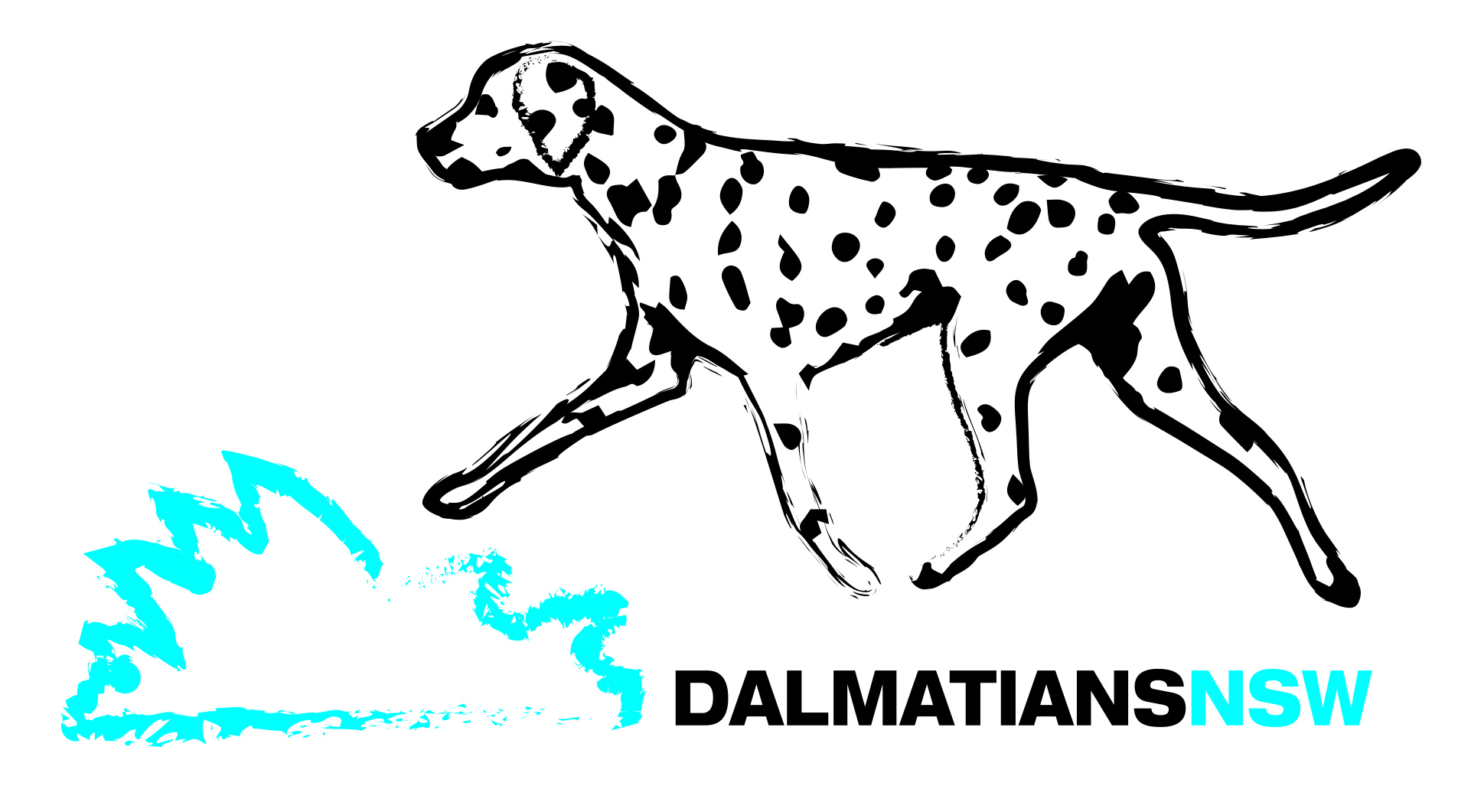 Founded 1943	Affiliated with DogsNSW	ABN 801425737542019/2020 NEW MEMBERSHIP / RENEWAL APPLICATIONMEMBERSHIP DETAILSMembership Year: 1st July 2019 – 30th June 2020. New members joining after 31st December 2019 pay half the above price.MEMBERSHIP DETAILSNAME/S                                                                                                                                                                         	ADDRESS                                                                                                                                                                     	SUBURB                                                               STATE                                 POST CODE                               	PHONE                                                                                    EMAIL                                                                      	No. OF DALMATIANS OWNED        DogsNSW MEMBERSHIP No.                                                                           		(or equivalent canine authority – if applicable)REGISTERED PREFIX DETAILSPREFIX NAME                                                                       PREFIX REGISTRATION No.                                   	CONTACT NAME/S                                                                                                                                                       	SUBURB                                                                             PHONE                                                                         	WEBSITE                                                                            EMAIL                                                                           	 I/We agree to the above Prefix Membership Details being listed on the Club website www.dalmatiansnsw.com Digital Prefix Logo has been emailed to dalmatiansnsw@gmail.comI/We wish to apply for Membership to The Dalmatian Club of NSW Inc.  I/We agree to observe and comply with the Club’s Constitution, By-laws and Code of Ethics.PAYMENT OPTIONS Cheque / Money Order attached EFT	The Dalmatian Club of NSW Inc	Confirmation No.                                                   	BSB 032 627ACCOUNT NO 131043	Date of Transaction                                               	Please insert “Surname and MEM” in the description field (e.g. Smith MEM)SIGNED ………………………………………………………………………… DATED                                               	Please email to: dalmatiansnsw@gmail.comOr mail to: Treasurer, The Dalmatian Club of NSW Inc. c/o 33 White Cedar Drive, Castle Hill, NSW 2154Approved at General Meeting held on                                	CODE OF ETHICSPreamble:This code of ethics establishes a standard of conduct for members of The Dalmatian Club of NSW Inc. in the normal course of owning, breeding, exhibiting, selling and judging Dalmatians.Breeding represents a great responsibility to each individual, as he or she can either upgrade or nullify many years of conscientious effort.  The breeder must be aware of this responsibility.The purpose of breeding is to enhance the positive qualities and reduce the incidence of serious faults.  With this in mind, potential breeding partners should be carefully investigated before a mating is undertaken.As a member of The Dalmatian Club of New South Wales Inc., I hereby declare that:1.	I will abide by the Club constitution and by-laws and support the standard of the breed.2.	I will comply with all RNSWCC rules and regulations.3.	I will at all times display good sportsmanship and conduct myself in a manner that will reflect credit on the Club and the Dalmatian.4.	I will help educate the public in the Standard of the breed, inherent peculiarities of the breed, and in other areas where I am qualified.5.	As a breeder of Dalmatians, I will try to breed in such a manner as to enhance good temperament and continue to improve the physical health of the breed.6.	I will not knowingly breed from, or sell as suitable for breeding, any Dalmatian that has known genetic defects of a nature that are detrimental to the breed.7.	I will mate my Dalmatian only with a Dalmatian dog or bitch registered on the ANKC main register or relevant overseas equivalent.8.	I will sell Dalmatians, which are to my knowledge, in good health and free of communicable diseases or with full disclosure of their current health status.I will euthanise bi-laterally deaf puppies unless I choose to find a suitable home and am prepared to take the deaf pup back should it become necessary.I will supply, at the time of sale, each purchaser with the following, where applicable – A Registration Certificate issued by the RNSWCC.An Immunisation Certificate.A diet and care document which will include details about common ailments.BAER test document (if undertaken).Hip Score documentation (if undertaken).Local Council change of ownership document (if applicable).Microchip identification.Information on hip scoring and BAER testing.11.	Any sale/advertising entered into will be honestly represented and not misleading or fraudulent.12.	I will continue to offer assistance to the buyer for as long as such aid is required.13.	I will not sell or donate Dalmatians to commercial dog wholesalers, retail pet dealers, or directly or indirectly allow them to be given as prizes in contests of a kind, or for any purpose that may lead to their exploitation.A CODE OF ETHICS IS ONLY AS GOOD AS THOSE WHO ABIDE BY ITS CONTENTSAmended 24/06/2013 Committee RecommendationTypeCostNewRenewalSingle$25Dual$30Pensioner – Single/Dual$15